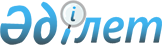 О реорганизации Республиканского государственного предприятия на праве хозяйственного ведения "Государственная вневедомственная экспертиза проектов" (РГП "Госэкспертиза") Агентства Республики Казахстан по делам строительства и жилищно-коммунального хозяйстваПостановление Правительства Республики Казахстан от 8 мая 2012 года № 591

      Правительство Республики Казахстан ПОСТАНОВЛЯЕТ:



      1. Реорганизовать Республиканское государственное предприятие на праве хозяйственного ведения «Государственная вневедомственная экспертиза проектов» (РГП «Госэкспертиза») Агентства Республики Казахстан по делам строительства и жилищно-коммунального хозяйства (далее – РГП «Госэкспертиза») путем присоединения к нему дочерних государственных предприятий РГП «Госэкспертиза» согласно приложению к настоящему постановлению.



      2. Агентству Республики Казахстан по делам строительства и жилищно-коммунального хозяйства в установленном законодательством порядке принять меры, вытекающие из настоящего постановления.



      3. Настоящее постановление вводится в действие со дня подписания.      Премьер-Министр

      Республики Казахстан                       К. Масимов

Приложение          

к постановлению Правительства

Республики Казахстан     

от 8 мая 2012 года № 591   

Перечень

дочерних государственных предприятий, присоединяемых к

Республиканскому государственному предприятию

на праве хозяйственного ведения «Государственная

вневедомственная экспертиза проектов» (РГП «Госэкспертиза»)

Агентства Республики Казахстан по делам строительства и

жилищно-коммунального хозяйства

      1. Актюбинское территориальное дочернее государственное предприятие (ДГП «Актюбгосэкспертиза») Республиканского государственного предприятия на праве хозяйственного ведения «Государственная вневедомственная экспертиза проектов» (РГП «Госэкспертиза») Агентства Республики Казахстан по делам строительства и жилищно-коммунального хозяйства.



      2. Атырауское территориальное дочернее государственное предприятие (ДГП «Атыраугосэкспертиза») Республиканского государственного предприятия на праве хозяйственного ведения «Государственная вневедомственная экспертиза проектов» (РГП «Госэкспертиза») Агентства Республики Казахстан по делам строительства и жилищно-коммунального хозяйства.



      3. Восточно-Казахстанское территориальное дочернее государственное предприятие (ДГП «Востокгосэкспертиза») Республиканского государственного предприятия на праве хозяйственного ведения «Государственная вневедомственная экспертиза проектов» (РГП «Госэкспертиза») Агентства Республики Казахстан по делам строительства и жилищно-коммунального хозяйства.



      4. Жамбылское территориальное дочернее государственное предприятие (ДГП «Жамбылгосэкспертиза») Республиканского государственного предприятия на праве хозяйственного ведения «Государственная вневедомственная экспертиза проектов» (РГП «Госэкспертиза») Агентства Республики Казахстан по делам строительства и жилищно-коммунального хозяйства.



      5. Западно-Казахстанское территориальное дочернее государственное предприятие (ДГП «Запгосэкспертиза») Республиканского государственного предприятия на праве хозяйственного ведения «Государственная вневедомственная экспертиза проектов» (РГП «Госэкспертиза») Агентства Республики Казахстан по делам строительства и жилищно-коммунального хозяйства.



      6. Карагандинское территориальное дочернее государственное предприятие (ДГП «Карагандагосэкспертиза») Республиканского государственного предприятия на праве хозяйственного ведения «Государственная вневедомственная экспертиза проектов» (РГП «Госэкспертиза») Агентства Республики Казахстан по делам строительства и жилищно-коммунального хозяйства.



      7. Кокшетауское территориальное дочернее государственное предприятие (ДГП «Кокшетаугосэкспертиза») Республиканского государственного предприятия на праве хозяйственного ведения «Государственная вневедомственная экспертиза проектов» (РГП «Госэкспертиза») Агентства Республики Казахстан по делам строительства и жилищно-коммунального хозяйства.



      8. Костанайское территориальное дочернее государственное предприятие (ДГП «Костанайгосэкспертиза») Республиканского государственного предприятия на праве хозяйственного ведения «Государственная вневедомственная экспертиза проектов» (РГП «Госэкспертиза») Агентства Республики Казахстан по делам строительства и жилищно-коммунального хозяйства.



      9. Кызылординское территориальное дочернее государственное предприятие (ДГП «Кызылордагосэкспертиза») Республиканского государственного предприятия на праве хозяйственного ведения «Государственная вневедомственная экспертиза проектов» (РГП «Госэкспертиза») Агентства Республики Казахстан по делам строительства и жилищно-коммунального хозяйства.



      10. Мангистауское территориальное дочернее государственное предприятие (ДГП «Мангистаугосэкспертиза») Республиканского государственного предприятия на праве хозяйственного ведения «Государственная вневедомственная экспертиза проектов» (РГП «Госэкспертиза») Агентства Республики Казахстан по делам строительства и жилищно-коммунального хозяйства.



      11. Павлодарское территориальное дочернее государственное предприятие (ДГП «Павлодаргосэкспертиза») Республиканского государственного предприятия на праве хозяйственного ведения «Государственная вневедомственная экспертиза проектов» (РГП «Госэкспертиза») Агентства Республики Казахстан по делам строительства и жилищно-коммунального хозяйства.



      12. Северо-Казахстанское территориальное дочернее государственное предприятие (ДГП «Севгосэкспертиза») Республиканского государственного предприятия на праве хозяйственного ведения «Государственная вневедомственная экспертиза проектов» (РГП «Госэкспертиза») Агентства Республики Казахстан по делам строительства и жилищно-коммунального хозяйства.



      13. Талдыкорганское территориальное дочернее государственное предприятие (ДГП «Талдыкоргангосэкспертиза») Республиканского государственного предприятия на праве хозяйственного ведения «Государственная вневедомственная экспертиза проектов» (РГП «Госэкспертиза») Агентства Республики Казахстан по делам строительства и жилищно-коммунального хозяйства.



      14. Южно-Казахстанское территориальное дочернее государственное предприятие (ДГП «Южгосэкспертиза») Республиканского государственного предприятия на праве хозяйственного ведения «Государственная вневедомственная экспертиза проектов» (РГП «Госэкспертиза») Агентства Республики Казахстан по делам строительства и жилищно-коммунального хозяйства.
					© 2012. РГП на ПХВ «Институт законодательства и правовой информации Республики Казахстан» Министерства юстиции Республики Казахстан
				